ANALISIS NILAI KARAKTER DAN KEARIFAN LOKAL PADA GENRE “PUTRI HIJAU”SKRIPSIOLEHADIAN AKBAR HARAHAPNPM141234050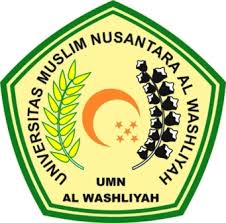 FAKULTAS KEGURUAN DAN ILMU PENDIDIKANUNIVERSITAS MUSLIM NUSANTARA AL-WASHLIYAHMEDAN2018ANALISISNILAI KARAKTER DAN KEARIFAN LOKAL PADA GENRE“PUTRI HIJAU”Skripsi Ini Diajukan Unttuk Melengkapi Tugas-Tugas Dan Memenuhi Syarat-Syarat Untuk Mencapai Gelar Sarjana Pendidikan Pada Jurusan Pendidikan Bahasa Dan Seni Program Studi Pendidikan Bahasa Dan Sastra Indonesia SKRIPSIOLEHADIAN AKBAR HARAHAPNPM141234050FAKULTAS KEGURUAN DAN ILMU PENDIDIKANUNIVERSITAS MUSLIM NUSANTARA AL-WASHLIYAHMEDAN2018FAKULTAS KEGURUAN DAN ILMU PENDIDIKANUNIVERSITAS MUSLIM NUSANTARA AL-WASHLIYAHTANDA PERSETUJUANNAMA 	:  	Adian Akbar HarahapNPM 	:  	141234050JURUSAN 	:  	Pendidikan Bahasa dan SeniPROGRAM STUDI 	:  	Pendidikan Bahasa Sastra Indonesia JENJANG PENDIDIKAN 	:  	Strata Satu (S-1)JUDUL	:  	Analisis NilaiKarakter dan Kearifan Lokal Pada Genre Putri Hijau.	Pembimbing I,	Pembimbing II,Dra.Hj. Nurhidayah, M.Pd	Dra. Rosmawati Harahap, M.Pd., Ph.DDiuji pada tanggal	 :Judicium		:Ketua 					SekretarisH. Hardi Mulyono, SE, M.A.P	        Drs. Mhd. Ayyub Lubis, M.Pd, Ph.D